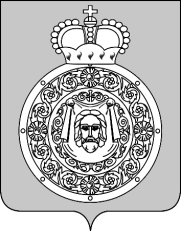 СОВЕТ ДЕПУТАТОВ Воскресенского муниципального районаМосковской областиРЕШЕНИЕот 14.11.2012 № 642/61Об утверждении Схемы территориального планированияВоскресенского муниципального района В соответствии со статьей 20 Градостроительного кодекса Российской Федерации, Федеральным законом от 06.10.2003 года № 131-ФЗ «Об общих принципах организации местного самоуправления в Российской Федерации», Уставом Воскресенского муниципального района Московской областиСовет депутатов Воскресенского муниципального района решил:1. Утвердить Схему территориального планирования Воскресенского муниципального района Московской области. (Приложение.)2. Опубликовать настоящее решение в Воскресенской районной газете «Наше слово» и на официальном сайте администрации Воскресенского муниципального района. ГлаваВоскресенского муниципальной района						А.М. Калинников